   Tarte ensoleillée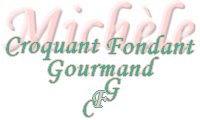  Pour 6 Croquants-Gourmands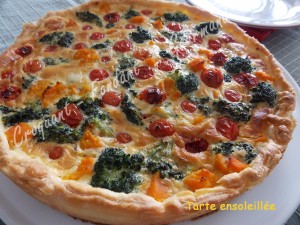 - Pâte feuilletée ou brisée
- 120 g de potimarron en dés, cuit
- 340 g de fleurettes de brocolis
- 150 g de tomates cerise
- 2 càs de moutarde
- 3œufs
- 270 g de crème liquide
- sel & poivre du moulin1 cercle à tarte de 26 cm de diamètre
Préchauffage du four à 190°C (chaleur tournante)La pâte :
Vous ferez à votre goût, une pâte brisée, expess ou feuilletée.
Foncer le cercle à tarte et piquer la pâte à la fourchette.
Couvrir et garder au frais pendant la préparation de la garniture.La garniture :
 Le potimarron avait été épluché, épépiné et coupé en dés, puis cuit à l'eau bouillante salée pendant une dizaine de minutes avant d'être soigneusement égoutté.
Cuire les bouquets de brocolis à l'eau bouillante salée pendant 7 minutes et les égoutter soigneusement.
Tartiner le fond de tarte de moutarde et disposer harmonieusement les légumes en jouant avec les couleurs.
Mélanger les œufs avec la crème. Saler (sel aux herbes) et poivrer.
Verser la crème sur les légumes. Enfourner pour 30 minutes.
Laisser refroidir quelques minutes sur une grille avant de décercler et de glisser avec précaution sur le plat.
Déguster chaud.